"To provide opportunities for young women to learn about the fire service from the women of the fire service."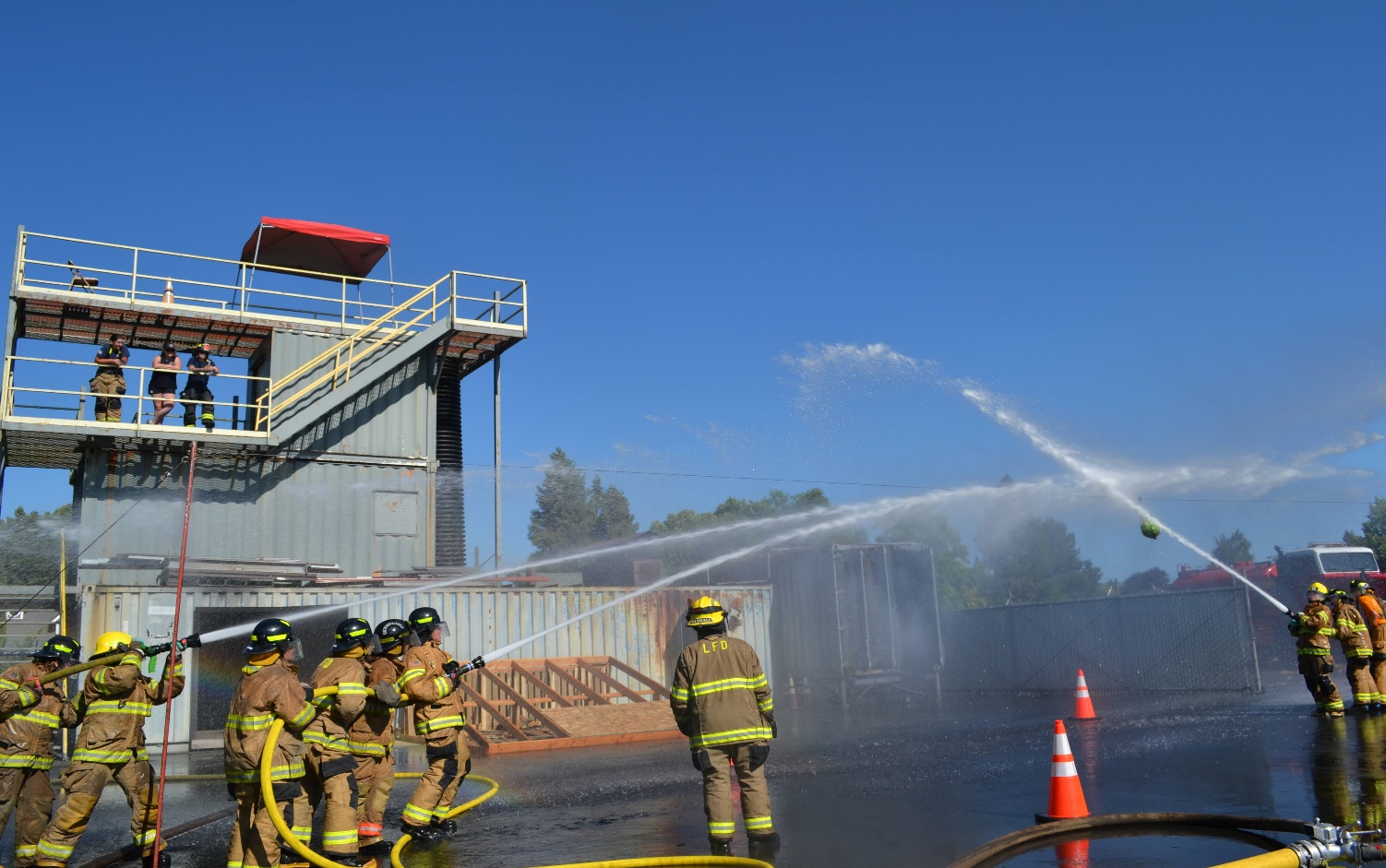 Hello candidate! Welcome the Linn County Young Women's Academy!Thank you for showing interest in the Young Women's Fire Academy. Here at the Academy, it is our goal to create a fun, interactive, supportive, inspiring atmosphere for YOU to learn about the ins and outs of the fire service. If you will be 14 to 19 years old on July 13th and live in the state of Oregon, you are eligible to apply for one of our limited positions in the 2024 Fire Academy. If you're interested in the fire service, or just want to learn more about it, come and join us. It is free to all candidates and will be held on July 13th and 14th from 0800 to 1730 (8:00 am to 5:30 pm) on both days. We have a full list of valuable classes in the making, encompassing the many skills needed to succeed in the fire service, including; fire suppression, emergency medical services, interviewing skills, climbing ladders, vehicle extrication, physical fitness, technical skills, teamwork and leadership skills, and much more.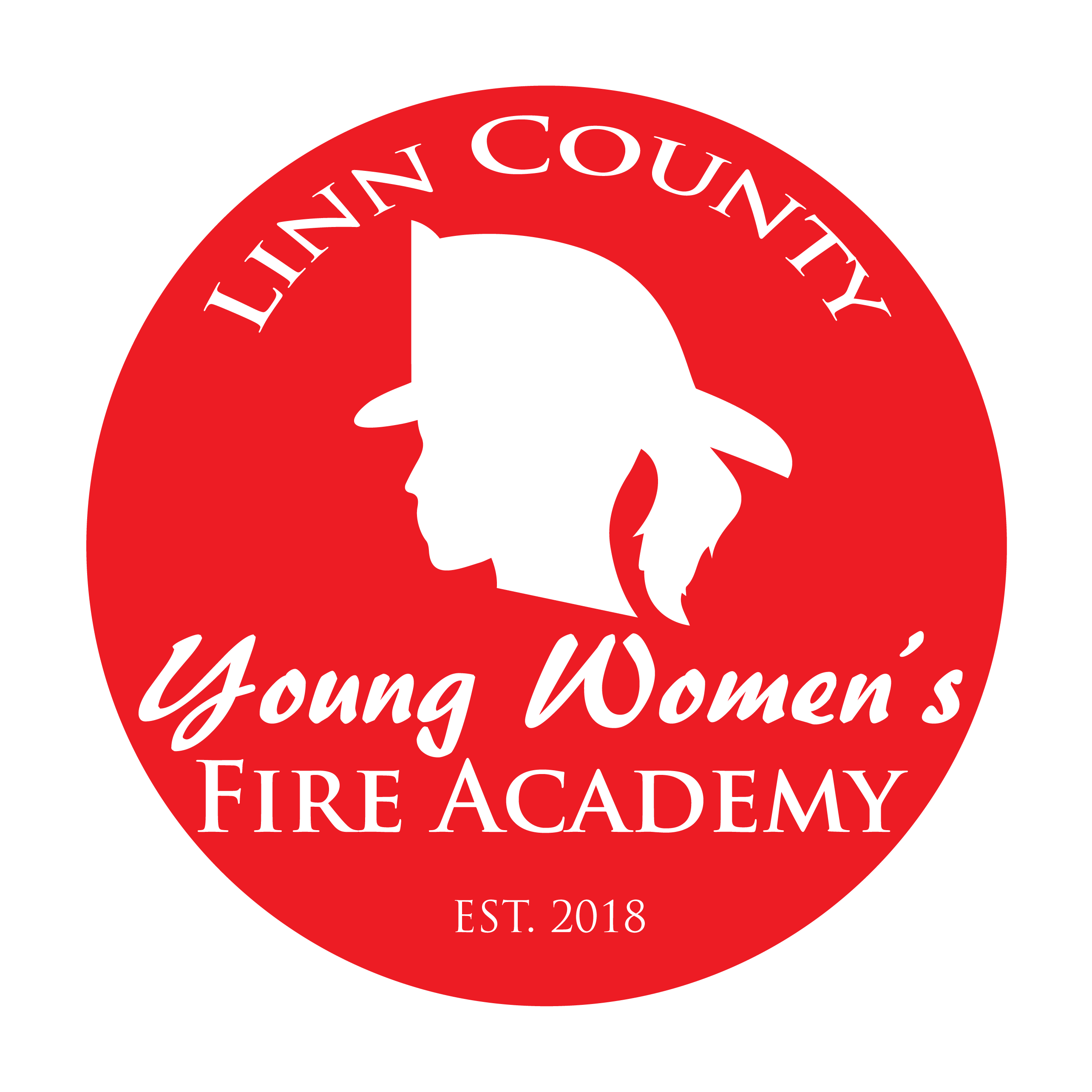 The Academy is designed to be fun, challenging, entertaining, and educational; all at the same time. We want you and all candidates to learn about what it takes to be a firefighter, guide you to meet your goals, and give you the tools to be successful in life. Many of the skills learned in the Academy will transition to whatever career path you decide to pursue.If the Fire Academy sounds like something you'd be excited to be a part of, please apply. In this packet are all the required forms needed for you to get started. Please take the time to carefully read through all documents and fill out the forms that are required. Take note there are special forms for you to fill out if you are under 18, and special forms to fill out if you are 18 and over. Once completed, you'll need to either mail the forms to us or you can bring them in and drop them off Monday through Friday from 0800 to 1630 (8:00 am to 4:30pm) at Lebanon Fire Station 31 at 1050 W. Oak Street, Lebanon.  All required documents are due Friday, May 3rd, 2024 by 1630 (4:30pm). You can also email the application to enunes@lebanonfireoregon.gov.  Applications are accepted on a first come, first serve basis. We are expected to fill up this year, so get your application in early!  Incomplete or late application packets will not be accepted.Required documents are:ApplicationFire Academy RulesHealth History and Emergency Contact FormAuthorization and Release StatementsPlease address or deliver your envelope to:Linn County Young Women's Fire Academyc/o Lebanon Fire DistrictAttn: Lieutenant Erin Nunes1050 W. Oak StreetLebanon, Oregon 97355Good luck! We hope to see you this summer!Linn County Young Women's Fire Academy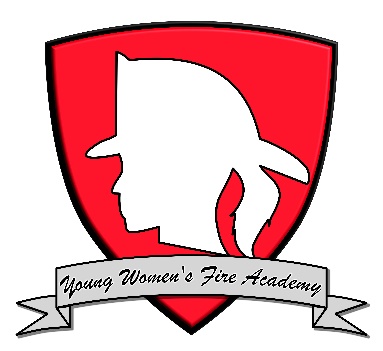 Candidate ApplicationName:_________________________________________________________________ Date: _____________	  First			       Middle Initial          LastAddress: _________________________________________________________________________________	     Number and street                                                    City                                 State               Zip codeBirth date: __________________________________ Your age on July 13th, 2024:____________________Email address: ___________________________________ Phone number: ___________________________Driver's License: Do you have a valid driver's license or state identification card?     Yes     No		     Driver's license or ID number: ______________________ State: _______High School: ____________________________ GPA: ________ Graduation year: ______College: ________________________________ GPA: ________ Graduation year: ______*Note a poor GPA does NOT exclude you from participating!The Young Women's Fire Academy provides a unisex sized T-shirt and personal protective equipment for all who attend. You get to keep the T-shirt! Please fill out your sizes below.T-shirt size (unisex): ____________ Boot size (women’s): ___________ Height: ____________Please answer all the questions to be considered:How did you hear about the Young Women's Fire Academy?What is it about the Fire/Emergency services that interest you?What sports, hobbies, or other activities are you interested in?Have you attended anything like this before? (This does not exclude you from participating this year)Firefighting/Medical experience is NOT required to participate in the Academy, and we encourage applicants to apply regardless of their experience level. However, if you DO have any previous experience, please explain.SHORT ESSAY: Please describe a person in your community or the world, whom you admire. What are the qualities that made you choose this person? How do you hope to develop these qualities in yourself? 100-200 words. Fire Academy Policies and TermsAll candidates should review this document. If you are under 18, please have your parent or legal guardian review this page.NOTE TO PARENTSHave the candidate complete all of the required forms, as this is similar to applying for jobs in the fire service.MEDICAL/MEDICATIONSWe have trained medical personnel with the Academy at the level of Emergency Medical Technician up to Paramedic. We will not be able to administer any medication to the candidate that is not provided by the parent/legal guardian in its original container with dosage specified. Candidates will not be allowed to keep medication of any type in their possession. Our medic will administer all medications as needed and as specified on the prescription label. In cases of injury or illness that are serious enough to warrant under our operational medical director’s protocols, the candidate's status would be changed from “candidate” to “patient” and could result in a transport to a hospital emergency room. Every attempt will be made to reach the parent/guardian prior to medical assistance being provided.DRESS CODECandidates should dress according to the weather forecast for the day. Long pants are advised since we will be doing some crawling. Although we do our best to control the temperature in the training room where classes are held, the room at times can be cold. If the candidate is cold natured please send a lightweight jacket with them. A camp T-shirt is provided on the first day. Candidates will wear the T-shirt throughout the course of the camp. Closed-toe shoes and socks are required at all times.In order for any candidate to attend the Fire Academy, she will have to rely on herself or another adult for daily transportation. ACADEMY HOURSSaturday and Sunday from 0800 to 1730 (8:30 a.m. To 5:30 p.m). Candidates may be dropped off at camp location after 0800 (8:00 a.m.) and must be picked up by 1730 (5:30 p.m).Breakfast and lunch will be provided. All candidates are encouraged to have a good night’s sleep since we will be doing a lot of physical activity.TERMS OF ENROLLMENTCandidates will adhere to the Academy's Rules and Regulations or will be dismissed without review.Candidates should not bring any valuables to the program, including jewelry, money, tablets etc.Cell phones are not permitted during academy hands-on skills. The Academy is NOT responsible for lost items. Staff has been instructed NOT to safe keep any candidate’s possessions. Things left in the classroom are left at your own risk. Candidates should wear closed-toed sneakers every day (no sandals).Candidates should wear athletic clothes (appropriate for the weather).Shorts are discouraged because the boots can rub your shins raw. Candidate should bring appropriate clothing to get wet in and bring a towel for the end of every day.Fire Academy RulesCandidate pledges to attend both days of the Academy, and be open to instruction, learning new things, and participating in all activities.No one under the age of 18 may leave camp without permission. If you leave, written permission is required. If a candidate leaves, they will not be able to return.No alcohol, firecrackers, weapons, tobacco or drugs are permitted in camp. Check medications with health personnel. Violators will be sent home.All candidates will be at their assigned location at all times.Candidates who bring a car to camp must leave it parked during the Academy.Candidates are not permitted in others’ belongings.Candidates may be charged for the cost of any physical facility and/or resource damage for which they are responsible.Candidates are not permitted to have cell phones on them during the Academy. A phone is available for necessary calls. Photographers will be on site.Candidates shall follow all health and safety regulations.The Young Women's Fire Academy is not responsible for loss, theft, or damage of personal items brought to camp. Please leave valuable items at home.Programs and activities offered by the Academy are available to all persons without regard to race, color, sex, disability, religion, age, veteran status, political beliefs, sexual orientation, national origin, and marital or family status.Signing this form certifies that you've read and accept the rules:Candidate name:_____________________________________________Date:_________Candidate signature:_______________________________________________________If the candidate is under 18, have your parent or legal guardian sign below:Parent/legal guardian's name:__________________________________ Date:_________Parent/legal guardian's signature:__________________________________Are you presently 18 or older?Yes - Please read the disclaimer and sign below.No – Please read the disclaimer and sign below, and also have your parent/legal guardian sign as well.Disclaimer:By my signature below, I certify that all answers and statements on this application are true and complete to the best of my knowledge. I understand that should an investigation disclose untruthful or misleading answers, my application may be rejected or my acceptance to the Linn County Young Women's Fire Academy be terminated. In addition, I authorize my/my child's school references to release information as necessary to verify statements of educational achievement.Further, the Linn County Young Women's Academy is a drug-free program. If the candidate is suspected to be under the influence of alcohol or other mind-altering substances, the candidate and candidate's parent or legal guardian, agree to submit to a drug/alcohol test. Linn County Young Women's Academy reserves the right to deny participation of candidates who are physically or psychologically able to complete tasks in a safe manner.Candidate's name: _________________________________ Signature: _____________________________The candidate is under 18, and by signing you agree to the disclaimer statement shown above and grant permission to the applicant to apply for the Young Women's Fire Academy. You are also agreeing that all information provided by the candidate is true and complete.Parent/legal guardian's name: ________________________ Signature: _____________________________Adult Authorization and Release StatementsComplete only if the candidate is 18 or olderEMERGENCY MEDICAL AUTHORIZATION:I, ________________________________________, furthermore give permission to the Linn County Young Women's Fire Academy (which will be called “the Academy” in this document) and its employees and volunteers to obtain emergency medical treatment for me in accordance to the Academy's policies.I understand that all reasonable effort will be made to contact my emergency contacts prior to seeking medical care for me. If my emergency contacts cannot be reached, the Academy will exercise reasonable judgment in seeking medical treatment for me. ________________________________________________________________ Date:___________________Signature of candidateADULT RELEASE, LIABILITY WAIVER AND HOLD HARMLESS STATEMENT FOR PARTICIPATION IN THE LINN COUNTY YOUNG WOMEN'S FIRE ACADEMYI understand that there are certain risks involved with participating in the activity identified by the Academy. On behalf of myself identified below, I hereby RELEASE, DISCHARGE AND AGREE TO HOLD HARMLESS the Academy, ITS OFFICERS, AGENTS, VOLUNTEERS, ASSISTANTS, AND EMPLOYEES, from any and every claim, demand or action of any kind arising due to bodily injury, illness, death and/or property damage resulting from any incident which may occur to myself as a result of me participating in the Academy’s activities. This RELEASE, LIABILITY WAIVER AND HOLD HARMLESS STATEMENT does not apply if such injury, death or damage is caused by the willful, reckless or gross negligence of the Academy, its officers, agents, volunteers, assistants or employees.________________________________________________________________ Date: ___________________Signature of candidate
PHOTOGRAPH RELEASETo more effectively promote programs and activities sponsored by the Academy, the Academy seeks the permission of program and activity participants to photograph the participants and their child/children/ward(s) participating in county programs and activities.Please complete the following section:I,______________________________,permit the Academy to take and use photographs of me for the purpose of promoting the Academy's programs and activities. This includes permission to publish photographs of me for such purpose. I understand that such photographs of me will remain the property of the Academy.________________________________________________________________ Date:____________________Signature of candidate_________________________________________________Printed name of candidate                            Minor Authorization and Release StatementsComplete only if the candidate is under 18EMERGENCY MEDICAL AUTHORIZATION:As parent or legal guardian of ________________________________________, I furthermore give permissionto the Linn County Young Women's Fire Academy (which will be called “the Academy” in this document) and its employees and volunteers to obtain emergency medical treatment for my child or the child over whom I have legal custody, of whom is listed above.I understand that all reasonable efforts will be made to contact me prior to seeking medical care for the child listed above. If I cannot be reached, the Academy will exercise reasonable judgment in seeking medical treatment for my child. ________________________________________________________________ Date:___________________Signature of parent/legal guardianMINOR CHILD RELEASE, LIABILITY WAIVER AND HOLD HARMLESS STATEMENT FOR PARTICIPATION IN THE LINN COUNTY YOUNG WOMEN'S FIRE ACADEMYI understand that there are certain risks involved with participating in the activity identified by the Academy. On behalf of my minor child identified below, I hereby RELEASE, DISCHARGE AND AGREE TO HOLD HARMLESS the Academy, ITS OFFICERS, AGENTS, VOLUNTEERS, ASSISTANTS, AND EMPLOYEES, from any and every claim, demand or action of any kind arising due to bodily injury, illness, death and/or property damage resulting from any incident which may occur to my minor child as a result of my minor child’s participating in the Academy’s activities. This RELEASE, LIABILITY WAIVER AND HOLD HARMLESS STATEMENT does not apply if such injury, death or damage is caused by the willful, reckless or gross negligence of the Academy, its officers, agents, volunteers, assistants or employees.________________________________________________________________ Date: ___________________Signature of parent/legal guardian
PHOTOGRAPH RELEASETo more effectively promote programs and activities sponsored by the Academy, the Academy seeks the permission of program and activity participants to photograph the participants and their child/children/ward(s) participating in county programs and activities.Please complete the following section:I,______________________________, the parent or legal guardian of ______________________________,permit the Academy to take and use photographs of me and/or my child for the purpose of promoting the Academy's programs and activities. This includes permission to publish photographs of me and/or my child for such purpose. I understand that such photographs of me and/or my child remain the property of the Academy.________________________________________________________________ Date:____________________Signature of parent/legal guardian__________________________________________       ___________________________________________Printed name of parent/legal guardian                               Printed name of minor childHealth History and Emergency Contact FormName:____________________________________________________________________________________Home Address:_____________________________________________________________________________Birth date _____/_____/_____ Age at event: _____________________________Emergency contact #1: Name: _______________________________________________________________Address: _______________________________________________ Relationship: _______________________Phone:(          )________________________________   Cell: (           ) _________________________________Emergency contact #2: Name: _______________________________________________________________Address: _______________________________________________ Relationship: _______________________Phone:(          )________________________________   Cell: (           ) _________________________________Insurance information: Are you covered by family medical/hospital insurance? Yes  NoIf so, indicate carrier or plan name: _______________________________ Group #_______________________Insurance carrier address: ____________________________________ Phone: (           ) __________________Allergies: List all known. Describe reaction and management of the reaction.I do not eat (circle all that apply):    Red Meat         Pork          Dairy Products         Gluten         Other  If other please describe: ____________________________________________________________________Medications Being Taken:Please list ALL medications (including over-the-counter or nonprescription drugs) taken routinely. Bring enough medication to last the entire time of this event. Keep it in the original packaging/bottle that identifies the prescribing physician (if a prescription drug), the name of the medication, the dosage, and the frequency of administration.I take NO medications on a routine basis.I take medications as follows:Med #1 _________________ Dosage Specific times taken each day ________ Reason for taking ___________Med #2 _________________ Dosage Specific times taken each day ________ Reason for taking ___________Attach additional pages for more medications.Identify any medications taken during the school that participant does/may not take during the summer.Please explain any “yes” answers, noting the number of the questions.# _________    ____________________________________________________________________________# _________    ____________________________________________________________________________# _________    ____________________________________________________________________________Use this space to provide any additional information about the participant’s behavior and physical, emotional, or mental health about which the Academy should know.___________________________________________________________________________________________________________________________________________________________________________________________________________________________________________________________________________Name of family physician: ___________________________________________ Phone: __________________Medication allergies (list)Dietary restrictions (list)Other allergies (list) include insect stings, hay fever, asthma, animal dander, etc.General Questions: (Explain “yes” answers below.) Has/does the participantYesNoYesNo1. Had any recent injury, illness or infectious disease?14. Ever had high blood pressure?2. Have a chronic or recurring illness/condition?15. Ever been diagnosed with a heart murmur?5. Have frequent headaches?18. Have an orthodontic appliance being brought to the event?6. Ever had a head injury?19. Have any skin problems (e.g. itching, rash, acne)?7. Ever been knocked unconscious?20. Have diabetes?8. Wear glasses, contacts, or protective eyewear?21. Have asthma?9. Ever had frequent ear infections?22. Had mononucleosis in the past 12 months?10. Ever passes out during or after exercise?23. Had problems with diarrhea/constipation?11. Ever been dizzy during or after exercise?24. If female, have an abnormal menstrual history?12. Ever had seizures?25. Ever had an eating disorder?13. Ever had chest pain during or after exercise?26. Ever had emotional difficulties for which professional help was sought?